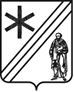 ПРОЕКТСОВЕТПАВЛОВСКОГО СЕЛЬСКОГО ПОСЕЛЕНИЯПАВЛОВСКОГО РАЙОНАПРОЕКТР Е Ш Е Н И Еот ___________________                                                                                     № __________станица ПавловскаяОб утверждении Положения о территориальном общественном самоуправлении на территории Павловского сельского поселения Павловского района	Руководствуясь Федеральным законом от  № 131-ФЗ «Об общих принципах организации местного самоуправления в Российской Федерации», уставом Павловского сельского поселения Павловского района, Совет Павловского сельского поселения Павловского района р е ш и л:	1. Утвердить Положение о территориальном общественном самоуправлении на территории Павловского сельского поселения Павловского района (приложение).2. Признать утратившим силу решение Совета Павловского сельского поселения Павловского района от 31 октября 2008 года № 31/167 «Об утверждении Положения о территориальном общественном самоуправлении в Павловском сельском поселении Павловского района».3. Организацию выполнения настоящего решения возложить на администрацию Павловского сельского поселения Павловского района (Иванов).4. Контроль за выполнением настоящего решения возложить на постоянную комиссию Совета Павловского сельского поселения Павловского района по вопросам местного самоуправления (Гупало).5. Решение вступает в силу со дня его официального обнародования, путем размещения на официальном сайте в информационно-телекоммуникационной сети «Интернет» www.pav-edin.23.Глава Павловского сельского поселения Павловского района								  В.Г.ИвановПредседатель Совета Павловского сельского поселения Павловского района                                        А.Р.КуликовПРИЛОЖЕНИЕк решению Совета Павловского сельского поселения Павловского района      от ________________ №________ПОЛОЖЕНИЕ
о территориальном общественном самоуправлении на территории Павловского сельского поселения Павловского района
I. Общие положенияНастоящее Положение о территориальном общественном самоуправлении на территории Павловского сельского поселения Павловского района (далее – Положение) в соответствии с законодательством Российской Федерации, уставом Павловского сельского поселения Павловского района определяет порядок организации и осуществления территориального общественного самоуправления (далее - ТОС), порядок взаимодействия с органами местного самоуправления Павловского сельского поселения Павловского района (далее – органы местного самоуправления).II. Территориальное общественное самоуправление 2.1. Основные понятия, используемые в настоящем Положении:2.1.1. ТОС - самоорганизация граждан по месту их жительства на части территории Павловского сельского поселения Павловского района (далее – поселение) для самостоятельного и под свою ответственность осуществления собственных инициатив по вопросам местного значения.2.1.2. Собрание (конференция) ТОС (далее - собрание (конференция) - собрание граждан, проживающих в границах, на которых осуществляется ТОС, либо их представителей для обсуждения и принятия коллегиальных решений по вопросам организации деятельности ТОС и осуществления собственных инициатив по вопросам местного значения.2.1.3. Инициативная группа - группа граждан, проживающих на территории поселения, имеющих право на участие в ТОС и объединившихся в целях созыва учредительного собрания (конференции) по созданию ТОС, в количестве не менее 7 человек.2.1.4. Устав ТОС - учредительный документ ТОС, принятый гражданами на учредительном собрании (конференции) и зарегистрированный в порядке, установленном настоящим Положением.2.2. Правовая основа и основные принципы осуществления ТОС.2.2.1. Правовую основу осуществления ТОС в поселении составляют Конституция Российской Федерации, Федеральный закон от 6 октября 2003 года № 131-ФЗ «Об общих принципах организации местного самоуправления в Российской Федерации» (с последующими изменениями), Федеральный закон от 12 января 1996 года № 7-ФЗ «О некоммерческих организациях» (с последующими изменениями), закон Краснодарского края «О местном самоуправлении в Краснодарском крае», устав Павловского сельского поселения Павловского района, настоящее Положение.2.2.2. Деятельность органов ТОС основывается на принципах:1) законности;2) защиты законных прав и интересов населения;3) гласности и учета общественного мнения;4) выборности и подконтрольности органов ТОС гражданам;5) сочетания интересов граждан, проживающих на соответствующей территории, с интересами граждан всего муниципального образования;6) взаимодействие с органами местного самоуправления;7) учета исторических и иных местных традиций;8) самостоятельности и ответственности в решении вопросов, отнесенных к компетенции органов ТОС;9) сочетания местных, краевых и федеральных интересов.III. Порядок организации ТОС 3.1. Порядок учреждения ТОС3.1.1. ТОС учреждается по инициативе граждан, проживающих на части территории поселения, где предполагается осуществлять ТОС.ТОС может осуществляться в пределах территорий проживания граждан, предусмотренных частью 3 статьи 27 Федерального закона от 6 октября 2003 года № 131-ФЗ «Об общих принципах организации местного самоуправления в Российской Федерации».Обязательными условиями при установлении границы территории являются:граница территории, на которой осуществляется ТОС, не может выходить за границы сельского поселения;в пределах одной и той же части территории сельского поселения не может быть более одного ТОС;неразрывность территории, на которой осуществляется ТОС, если в его состав входит более одного жилого дома.3.1.2. Письменное обращение инициативной группы с предложением об установлении границы территории, на которой предполагается осуществление ТОС, направляется в Администрацию Павловского сельского поселения Павловского района (далее – Администрация поселения) по форме согласно приложению № 1 к настоящему Положению.К обращению прилагаются протокол собрания инициативной группы об установлении границ территории создаваемого ТОС по форме согласно приложению № 2 к настоящему Положению и письменное согласие всех членов инициативной группы на обработку их персональных данных в соответствии с Федеральным законом от 27 июля 2006 года № 152-ФЗ «О персональных данных».3.1.3. В случае одновременного обращения нескольких инициативных групп одной территории постановлением Администрации поселения формируется из их числа одна инициативная группа численностью не более 15 человек путем делегирования на паритетных началах в ее состав представителей каждой из обратившихся групп.3.1.4. На основании предложений инициативной группы Администрация поселения в течение 14 рабочих дней готовит проект решения Совета Павловского сельского поселения Павловского района (далее – Совет поселения) об установлении границ территории, на которой предполагается осуществлять ТОС, и в соответствии с Регламентом Совета поселения направляет его для рассмотрения в Совет поселения.3.1.5. Совет поселения принимает решение об установлении границ территории, на которой осуществляется ТОС, по предложению инициативной группы граждан с учетом исторических, культурных, социально-экономических, коммунальных и иных признаков целостности территории.3.1.6. Инициативная группа:определяет сроки подготовки и проведения учредительного собрания (конференции) по созданию ТОС;определяет количество граждан, достигших 16-летнего возраста, проживающих в границах территории, на которой предполагается осуществлять ТОС;извещает жителей соответствующей территории, Совет поселения и Администрацию поселения о дате, месте и времени проведения учредительного собрания (конференции), собраний по выборам делегатов на учредительную конференцию;разрабатывает проект устава ТОС;готовит проект повестки дня учредительного собрания (конференции);организует проведение собраний по выдвижению делегатов на учредительную конференцию;организует и проводит учредительное собрание (конференцию).3.1.7. Совет поселения, Администрация поселения вправе направить для участия в учредительном собрании (конференции) своих представителей с правом совещательного голоса.3.1.8. ТОС считается учрежденным со дня регистрации устава ТОС Администрацией поселения.3.2. Порядок регистрации устава ТОС3.2.1. Устав ТОС считается принятым учредительным собранием (конференцией), если за него проголосовало не менее двух третей от числа граждан, участвующих в учредительном собрании, или от числа избранных и участвующих в учредительной конференции делегатов.Устав ТОС должен содержать положения, установленные частью 9 статьи 27 Федерального закона от 6 октября 2003 года № 131-ФЗ «Об общих принципах организации местного самоуправления в Российской Федерации».3.2.2. Для регистрации устава ТОС уполномоченное учредительным собранием (конференцией) лицо (далее - уполномоченное лицо) в течение 14 календарных дней после принятия учредительным собранием (конференцией) устава ТОС представляет непосредственно либо почтовым отправлением с уведомлением о вручении в Администрацию поселения следующие документы:заявление о регистрации устава ТОС, подписанное уполномоченным лицом;протокол учредительного собрания (конференции), в котором содержатся сведения о принятии решения о создании ТОС на соответствующей территории и об утверждении устава ТОС, с приложением списка учредителей ТОС - участников учредительного собрания (делегатов учредительной конференции);устав ТОС, принятый учредительным собранием (конференцией), заверенный председательствующим на таком собрании (конференции) и секретарем (при избрании секретаря), сброшюрованный и пронумерованный, в 3 экземплярах (в случае дальнейшей регистрации ТОС в качестве юридического лица - в 5 экземплярах);письменное согласие всех лиц, указанных в представленных документах, на обработку их персональных данных в соответствии с Федеральным законом от 27 июля 2006 года № 152-ФЗ «О персональных данных».3.2.3. Уполномоченному лицу выдается расписка в получении документов с указанием их перечня и даты получения в день обращения (в случае, если документы представляются непосредственно уполномоченным лицом) либо высылается в течение 3 рабочих дней, следующих за днем получения всех необходимых для регистрации документов, по указанному уполномоченным лицом почтовому адресу заказным письмом с уведомлением о вручении (в случае, если документы представляются по почте).В случае если представлены не все документы, необходимые для регистрации ТОС, они возвращаются уполномоченному лицу в течение трех рабочих дней со дня поступления документов в Администрацию поселения с мотивированным обоснованием отказа в принятии документов лично (под роспись) или заказным письмом с уведомлением о вручении.3.2.4. Администрация поселения при отсутствии оснований для отказа в регистрации устава ТОС обязана зарегистрировать устав ТОС в течение 15 календарных дней со дня поступления полного комплекта документов путем принятия постановления Администрации поселения.3.2.5. Основанием для отказа в регистрации устава ТОС являются неправомочность учредительного собрания (конференции) по утверждению устава ТОС и несоответствие устава ТОС действующему законодательству.Отказ в регистрации устава ТОС (с указанием оснований) направляется уполномоченному лицу не позднее 5 рабочих дней со дня принятия такого решения лично (под роспись) или по указанному уполномоченным лицом почтовому адресу заказным письмом с уведомлением о вручении.Направление мотивированного отказа в регистрации устава ТОС не является препятствием для повторного представления устава ТОС для регистрации после устранения нарушений.Отказ в регистрации устава ТОС может быть обжалован в судебном порядке.3.2.6. Постановление Администрации поселения о регистрации устава ТОС и зарегистрированный экземпляр устава ТОС (а при последующей регистрации ТОС в качестве юридического лица - 3 экземпляра) в течение 10 рабочих дней со дня принятия постановления Администрации поселения направляется уполномоченному лицу лично (под роспись) или заказным письмом с уведомлением о вручении.3.2.7. На титульном листе и на обороте последнего листа каждого экземпляра устава делается отметка о регистрации путем указания реквизитов постановления Администрации поселения о регистрации устава ТОС.3.2.8. Внесение изменений и дополнений в устав ТОС и их регистрация в Администрации поселения осуществляются в порядке, аналогичном порядку регистрации устава ТОС.IV. Участие граждан в осуществлении ТОС 4.1. Высшим органом управления ТОС является собрание, конференция граждан.4.2. Собрания (конференции) созываются по мере необходимости, но не реже одного раза в год для решения вопросов, отнесенных законодательством и уставом ТОС к их ведению.4.3. К исключительным полномочиям собрания, конференции граждан относятся:установление структуры органов ТОС; принятие устава ТОС, внесение в него изменений и дополнений;избрание органов ТОС;определение основных направлений деятельности ТОС; рассмотрение и утверждение отчетов о деятельности органов ТОС;обсуждение инициативного проекта и принятие решения по вопросу о его одобрении.4.4. Собрание граждан проводится по инициативе населения, представительного органа поселения, главы поселения, а также в случаях, предусмотренных уставом ТОС.4.5. Порядок назначения и проведения собрания граждан в целях осуществления ТОС определяется уставом ТОС.4.6. Порядок назначения и проведения собрания граждан в целях рассмотрения и обсуждения вопросов внесения инициативных проектов определяется нормативным правовым актом Совета Павловского сельского поселения.4.7. Для организации и непосредственной реализации функций по осуществлению ТОС избираются подотчетные собранию органы.4.8. Органы ТОС обязаны информировать население, проживающее в границах территории, на которой осуществляется ТОС, о своей деятельности.Органы ТОС не реже одного раза в год отчитываются о своей работе на собрании (конференции).4.9. В соответствии с уставом ТОС непосредственно на собрании (конференции) или членами одного из органов ТОС из своего состава избирается руководитель ТОС, который имеет право без доверенности выступать от имени ТОС. Руководитель ТОС представляет интересы населения, проживающего в границах территории, на которой осуществляется ТОС.Руководитель ТОС (если иное не установлено уставом ТОС):представляет ТОС в отношениях с органами государственной власти, органами местного самоуправления, организациями независимо от форм собственности и населением поселения;организует подготовку и проведение собраний (конференций);организует деятельность органов ТОС;обеспечивает исполнение принятых решений ТОС и контроль за их реализацией;обеспечивает организацию выборов членов органов ТОС взамен выбывших;подписывает решения, протоколы заседаний и иные документы органов ТОС, в которых выполняет функции руководителя;взаимодействует с органами местного самоуправления, информирует их о деятельности ТОС.4.8. В целях представления интересов населения, проживающего в границах территории, на которой осуществляется ТОС, органы ТОС вправе:привлекать граждан к участию в общественных мероприятиях по благоустройству, озеленению и санитарной очистке территорий в границах территории, на которой осуществляется ТОС, в том числе дворовых территорий многоквартирных жилых домов, обеспечению содержания зеленых насаждений, культурно-массового оборудования и инвентаря;содействовать органам местного самоуправления в организации и проведении социально значимых мероприятий на территории, в границах которой осуществляется ТОС;проводить работу с детьми, подростками и молодежью в границах территории, на которой осуществляется ТОС;организовывать культурно-массовые, спортивные и иные мероприятия в границах территории, на которой осуществляется ТОС, в том числе привлекать на добровольной основе население соответствующей территории к участию в таких мероприятиях;проводить работу с социально не защищенными слоями населения, проживающего в границах территории, на которой осуществляется ТОС, содействовать выявлению асоциальных семей и оказывать им помощь;проводить информационно-разъяснительную работу с населением, проживающим в границах территории, на которой осуществляется ТОС, а также опросы в целях изучения общественного мнения;вести прием населения, проживающего в границах территории, на которой осуществляется ТОС, по различным вопросам, касающимся деятельности ТОС;осуществлять взаимодействие с муниципальными учреждениями и предприятиями поселения;содействовать в организации взаимодействия органов государственной власти и органов местного самоуправления с населением, проживающим в границах территории, на которой осуществляется ТОС;участвовать совместно с органами местного самоуправления поселения в обсуждении вопросов в области градостроительной деятельности в соответствии с действующим законодательством;привлекать население к участию в публичных слушаниях, проводимых органами местного самоуправления, по вопросам, затрагивающим интересы населения, проживающего в границах территории, на которой осуществляется ТОС;вносить в органы местного самоуправления поселения проекты муниципальных правовых актов, подлежащие обязательному рассмотрению этими органами и должностными лицами местного самоуправления, к компетенции которых отнесено принятие указанных актов.4.9. Органы ТОС могут выдвигать инициативный проект в качестве инициаторов проекта.VI. Гарантии и ответственность ТОС6.1. Решения органов ТОС, принятые ими в пределах своих полномочий, направленные органам местного самоуправления поселения, юридическим и физическим лицам, подлежат обязательному рассмотрению в течение 30 календарных дней.6.2. Нормативно-правовые акты органов местного самоуправления поселения и их должностных лиц, нарушающие право граждан на осуществление ТОС, установленное настоящим Положением, могут быть обжалованы в установленном законом порядке.6.3. Органы ТОС несут ответственность за законность и обоснованность принимаемых решений.6.4. Ответственность органов ТОС перед гражданами наступает в случаях нарушения действующего законодательства, настоящего Положения, устава ТОС либо утраты доверия граждан.VII. Взаимодействие ТОС с органами местногосамоуправления поселения 7.1. Взаимоотношения органов ТОС с органами местного самоуправления определяются уставом Павловского сельского поселения Павловского района. 7.2. Финансирование ТОС осуществляется за счет средств бюджета Павловского сельского поселения Павловского района.Размер выплат руководителям органов ТОС устанавливается правовым актом главы Павловского сельского поселения Павловского района.7.3.  Органы ТОС осуществляют взаимодействие с органами местного самоуправления, депутатами, избранными на соответствующей территории, и должностными лицами местной администрации в рамках их полномочий в целях решения вопросов местного значения.7.4. В целях налаживания взаимодействия с органами ТОС органы местного самоуправления:устанавливают порядок организации деятельности ТОС;содействуют органам ТОС в осуществлении их полномочий, при наличии возможностей решают вопросы о предоставлении помещений для организации их работы;координируют деятельность органов ТОС, знакомят их с законодательными актами органов государственной власти Российской Федерации, органов государственной власти Краснодарского края, нормативными правовыми актами органов местного самоуправления;оказывают органам ТОС организационную и методическую помощь;устанавливают сферы совместной компетенции с органами территориального общественного самоуправления, а также перечень вопросов, решения по которым не могут быть приняты без согласования с органами ТОС;в своей работе с населением опираются на помощь органов ТОС, изучают их мнение по вопросам, затрагивающим интересы жителей соответствующей территории;обобщают и распространяют опыт работы органов ТОС, проводят совещания, семинары с руководителями и членами органов ТОС, организуют их учебу;освещают деятельность органов ТОС в средствах массовой информации и путем размещения информации на официальном сайте местной администрации в информационно-телекоммуникационной сети Интернет;осуществляют иные полномочия в соответствии с федеральным законодательством и законодательством Краснодарского края.7.5. В целях налаживания взаимодействия с органами местного самоуправления органы ТОС:участвуют в заседаниях органов местного самоуправления, проводимых ими мероприятиях при рассмотрении вопросов, затрагивающих интересы граждан, проживающих на соответствующей территории;информируют население об изменениях в законодательстве и муниципальных правовых актах по реализации вопросов местного значения;участвуют в совместных отчетах перед населением депутатов представительного органа муниципального образования и местной администрации;направляют в органы местного самоуправления предложения по решению наиболее проблемных для населения вопросов;участвуют в публичных слушаниях, проводимых по инициативе органов местного самоуправления;направляют информацию о своей деятельности по запросам органов местного самоуправления;осуществляют иные инициативы в соответствии с федеральным законодательством и законодательством Краснодарского края.Приложение № 1к Положению о территориальном общественном самоуправлении на территории Павловского сельского поселения Павловского района                                       Главе Павловского сельского             поселения Павловского районаЗАЯВЛЕНИЕИнициативная  группа  жителей ____________ поселения в количестве ___ человек в следующем составе:в  целях осуществления территориального общественного самоуправления по месту  жительства просит Вас рассмотреть предложения по установлению границ территории   деятельности территориального  общественного самоуправления «______________».Описание границ территории: __________________________________________________________________.Мы,  ниже  подписавшиеся, даем согласие на обработку своих персональных данных  в  соответствии с Федеральным законом от 27 июля 2006 года № 152-ФЗ «О персональных данных».«__»___________ 20__ года(дата подачи заявления)Члены инициативной группы:___________ ______________________  подпись           Ф.И.О.___________ ______________________  подпись           Ф.И.О.___________ ______________________  подпись           Ф.И.О.Приложение № 2к Положению о территориальном общественном самоуправлении на территории Павловского сельского поселения Павловского района ПРОТОКОЛсобрания инициативной группы по организациитерриториального общественного самоуправления«_________________________________________»____________                                                                   «__»__________ 20__ годаПрисутствовали:  жители  Павловского сельского  поселения Павловского района в количестве ____ человек.Повестка дня:1. О выборах Председателя и Секретаря собрания инициативной группы.2. О создании инициативной группы.3.  Об  определении  границ  территории  деятельности  территориального общественного самоуправления «_________________________________».Решили:1. Избрать Председателем собрания инициативной группы ________________, проживающего(ую) по адресу: __________________________, Секретарем собрания инициативной группы __________________________, проживающего(ую) по адресу: _____________________.2.   Создать   инициативную   группу  по  организации  территориального общественного самоуправления «_______________________________» в составе:3.   Обратиться   в   Администрацию  сельского поселения _________________ с  заявлением  об установлении  границ территории деятельности территориального общественного самоуправления «________________________________________»:Описание границ территории: ______________________________________________________________________________________________________________________________________________________________________________________________________.Председатель собрания _________ ______________________                                            подпись                  Ф.И.О.Секретарь _________ ______________________                   подпись                     Ф.И.О.Члены инициативной группы:_________ ______________________подпись          Ф.И.О._________ ______________________подпись          Ф.И.О._________ ______________________подпись          Ф.И.О. № п/пФ.И.О.Домашний адрес1.2.3.4.5.6.7.n.№ п/пФ.И.О.Адрес1.председатель инициативной группы2.3.4.5.6.7.n.